BROCHURE LEERLINGEN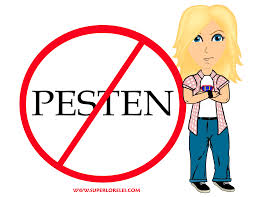 Gemeentelijke BasisschoolSPRINGPLANKDries 263380 Glabbeekwww.gemeenteschool-glabbeek.bePesten ! Wij zeggen nee!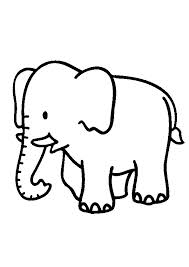 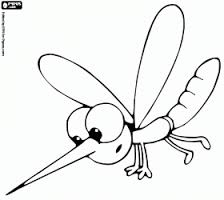 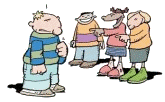 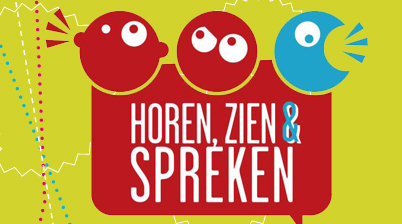 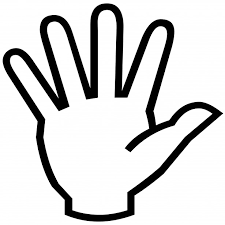 